В Кочетовском центре помощи детям 13 октября,  под руководством инструктора по труду, прошел субботник, в  котором приняли участие  воспитанники и воспитатели.Перед  проведением субботника, по очистке территории от листвы, был составлен план мероприятия, и проведен инструктаж по технике безопастности во время работы.  Дети и взрослые с удовольствием приводили в порядок территорию.  Субботник прошел плодотворно. Молодцы!!!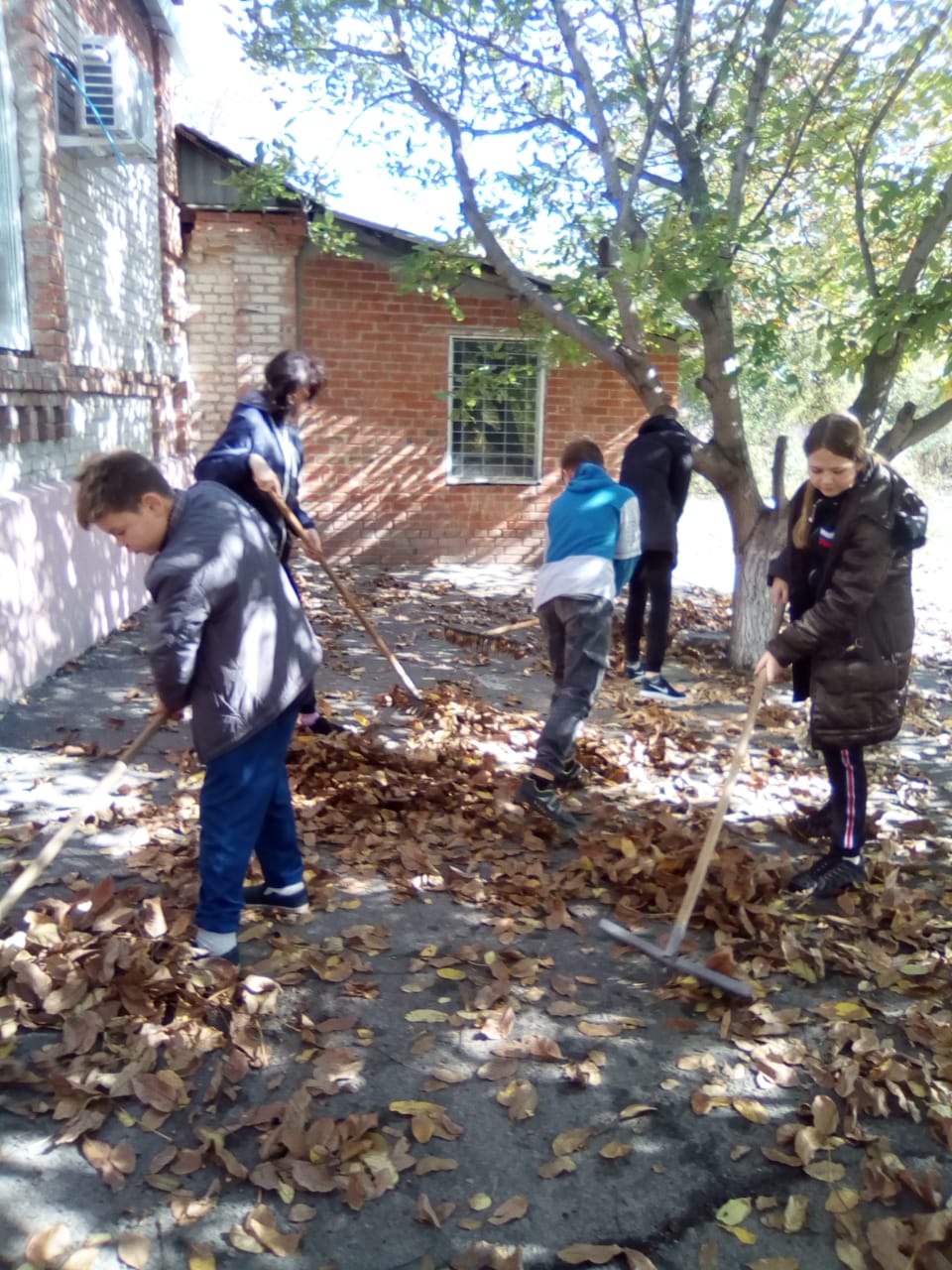 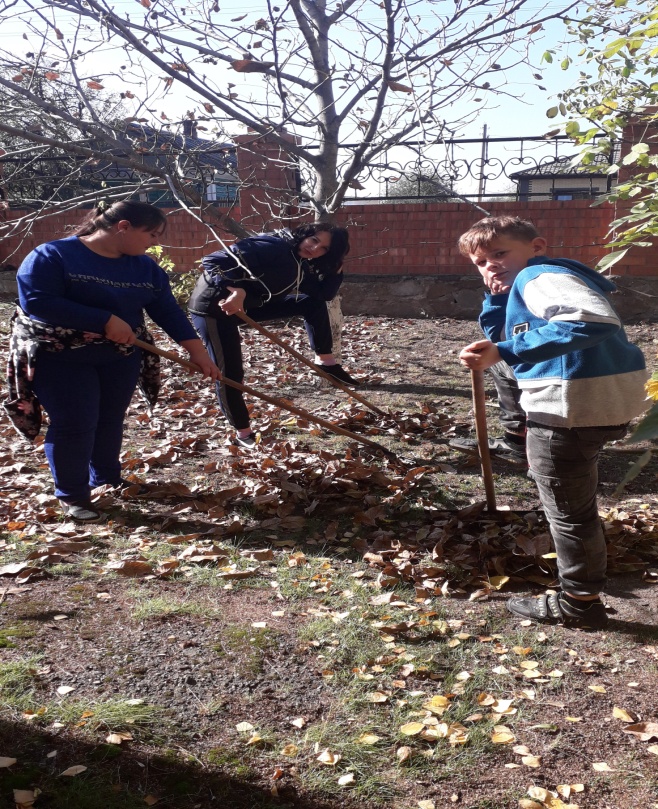 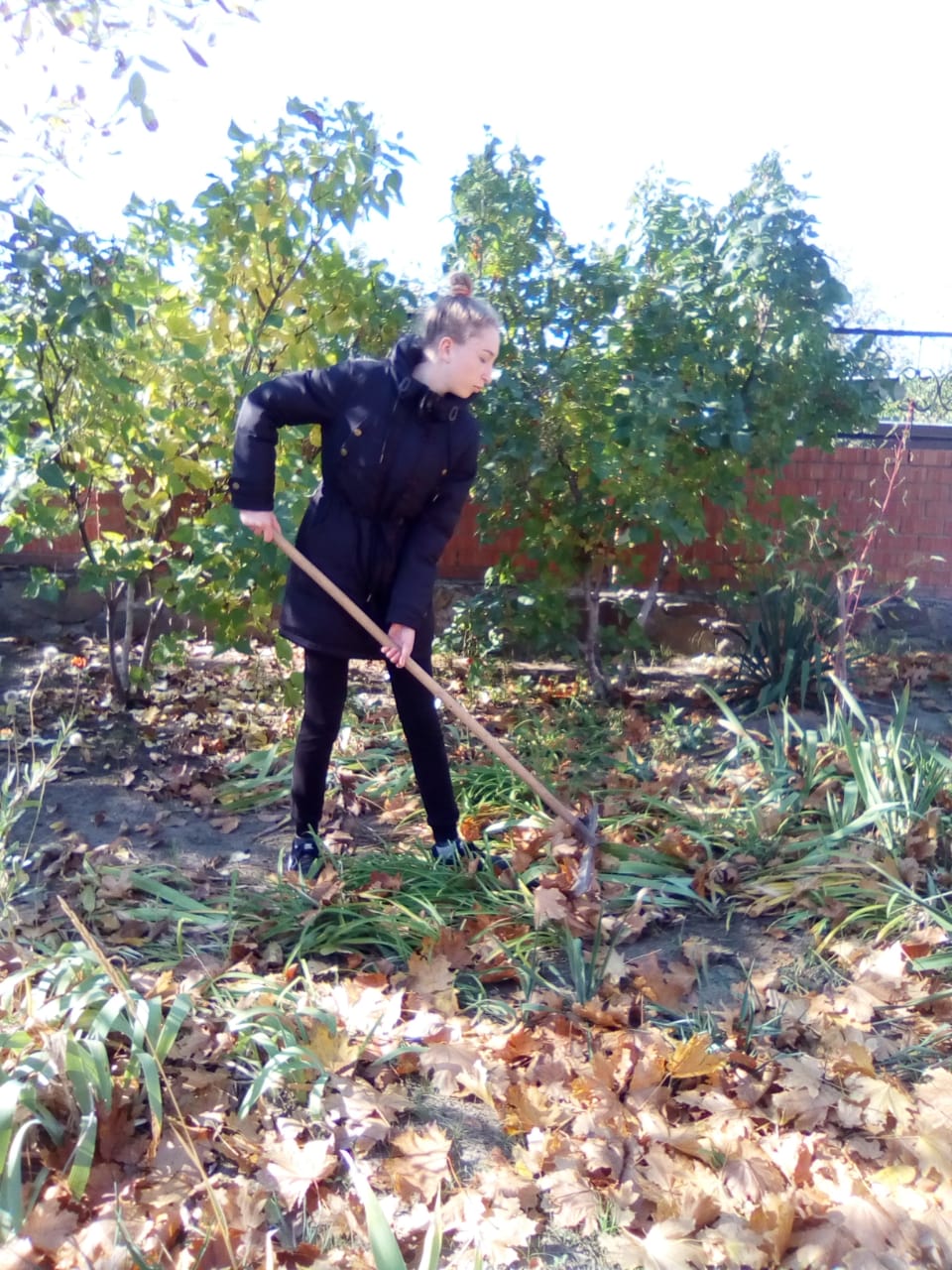 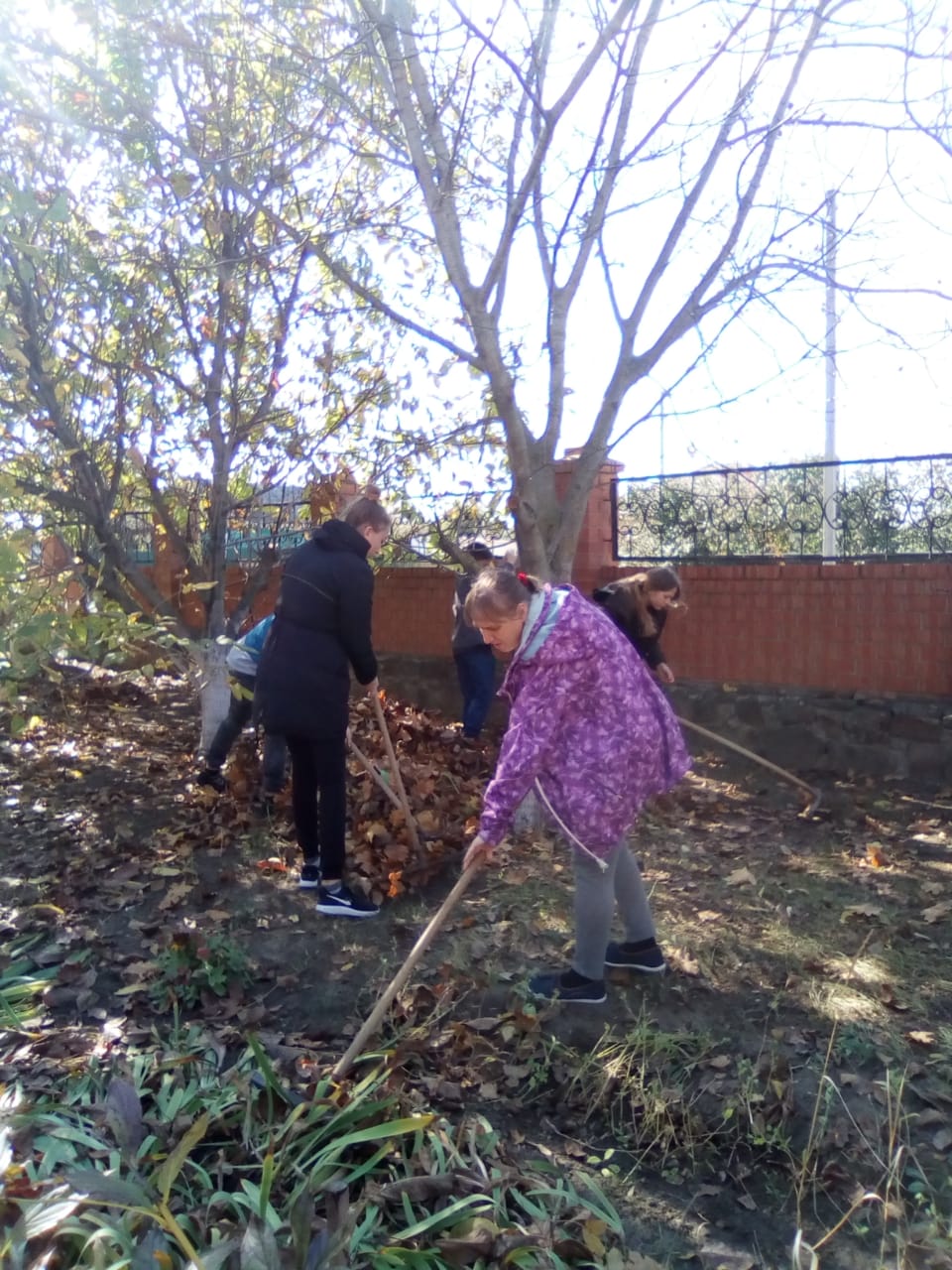 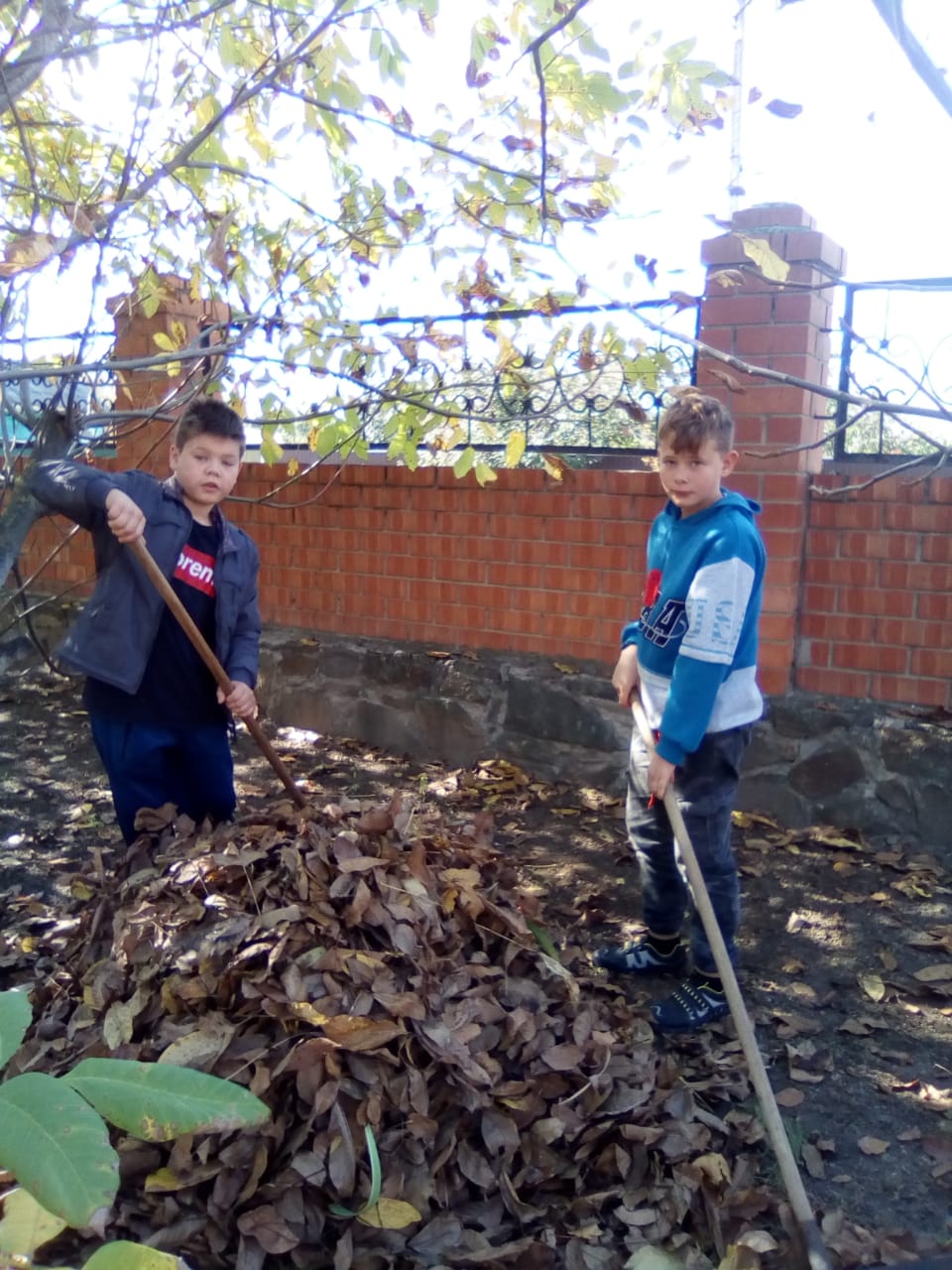 